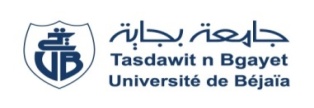 Université Abderrahmane MIRA de BejaiaFaculté des Sciences Économiques, Commerciales et des Sciences de GestionDépartement des Sciences EconomiquesNiveau : Licence 2Examen – SN –Premier semestre – 2020/2021Module :Méthodologie de la recherche 2Etudiant(e) :NOM : ..........................................................Prénom : .......................................................Section/Groupe : .......................................................Matricule : .....................................................Sujet             1/ Quels sont les prérequis ou préalables pour mener un travail de recherche ?4 Pts              2/ Distinguez entre science et connaissance.      4 Pts3/Quel type d’analyse méthodologique peut appréhender les bouleversements engendrés par l’apparition de la COVID-19 ? Expliquez.   6 Pts               4/Vous êtes étudiant en fin de cycle de votre formation. Présentez succinctement votre PFE.    6 PtsBonne chance